‘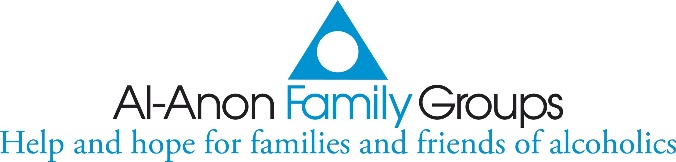 AL-ANON INFORMATION SERVICE (AIS) EDMONTONTELEPHONE ANSWERING SERVICE (TAS) ROSTERNovember 26, 2023 – February 24, 2024Upon roster expiration, please shred the list.Any questions, concerns, suggestions, feedback, please contact the AIS Edmonton TAS Coordinator,John Hearn, sahgrep@gmail.com  780-860-7284IF YOUR CONCERN IS TIME SENSITIVE– PLEASE PHONEThank you for your continuing gift of service!GroupsContactPhone #Email AddressCoverage DatesCircle of Hope (Sherwood Park)Don780-940-8846dmbcontract@gmail.com November 26 – December 2Fort SaskatchewanCarrie780-777-1809  babyhrycyk@gmail.comDecember 3 - 9Gold BarJan780-464-7924  pjkeller@telus.netDecember 10 - 16OasisAnke780-264-4432  anke.eastwood@gmail.com December 17 - 23St. Albert Tuesday NightHeather B780-721-6004  heatherbracken.hhp@gmail.com  December 24 - 30Strength and Hope (Sherwood Park)Chris K780-558-3593Kanakc89@hotmail.com December 31 – January 6You CountBetty780-868-3888btgrynoch@gmail.com January 7 - 13Reaching OutMark780-918-9817  ilkewfamily@shaw.ca January 14 -20After the Weekend (St. Albert)Evelyn S780-962-3608emsmith570@gmail.comJanuary 21 - 27Friendship AFGBruce780-352-6483  b_a_f@telus.net  January 28 – February 3Before the Weekend (St. Albert)Candy B780-405-5031   candyb@telusplanet.netFebruary 4 - 10 One Day at a Time (St. Albert)Sherry780-995-8002  sherrymbanks@icloud.comFebruary 11 - 17Step by StepMaggie R403-741-9841raemer.maggie@gmail.com February 18 - 24